Конспект экскурсии «В гостях у Помидорки» для детей старшей группыПодготовила: воспитатель Полякова Е.С.Цель: формировать представления детей о выращивании помидорЗадачи: Уточнить представления о том, что растения вырастают из семя.Закрепить знания об условиях роста семян (земля, вода, свет, тепло).Развивать интерес к развитию и росту растений;Развивать речь детей, учить согласовывать прилагательные с существительными.Воспитывать интерес к наблюдениям; воспитывать в детях любовь к природе, к исследовательской деятельности.Воспитание уважения к труду людей, выращивающих овощиХод экскурсии.Дети идут на экскурсию в теплицу.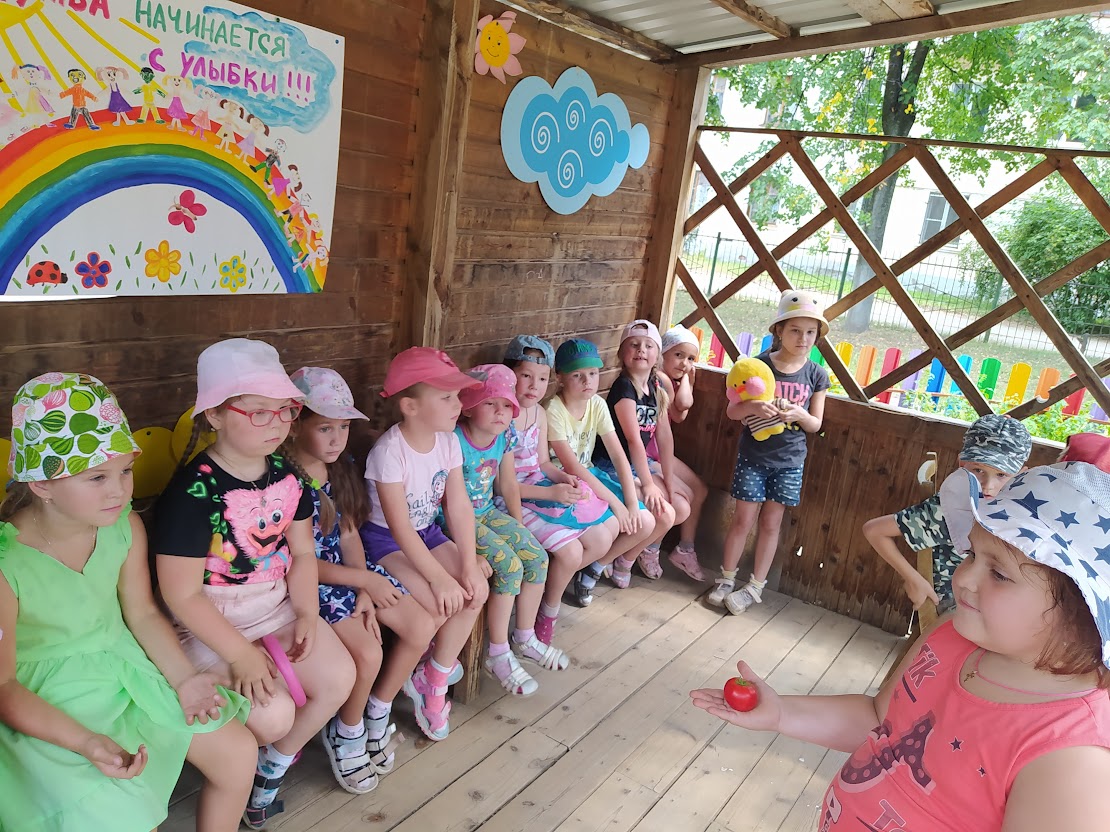 Воспитатель читает стихотворение Ю.Тувима. «Овощи» и выкладывает овощи из корзины на стол.Воспитатель: - Овощи спор завели на столе кто из них лучше кто вкуснее нужней на земле!? - А вы ребята как думаете?Ответы детей….Воспитатель: - Конечно ребята, все овощи вкусные, нужные и полезные. А я приглашаю вас посмотреть, кто живет у нас в теплице. Кто же это, вы сможете узнать, если правильно отгадаете мою загадку.Загадка.Мы в теплицу посадили. Поливали и рыхлили. На кустах плоды висят. Красненьким бочком горят. Осенью плодов тех сбор. Это овощ - …Дети…. - Помидор!Дети с воспитателем рассматривают, как растут помидоры в теплице.Воспитатель: -Интересно, что теперь вы можете про помидоры рассказать?(Ответы детей)Воспитатель: - Ребята, посмотрите, помидоры бывают разных размеров, помогайте мне, если маленький то… (помидорчик). А если большой то… помидорище! Правильно! Молодцы ребята.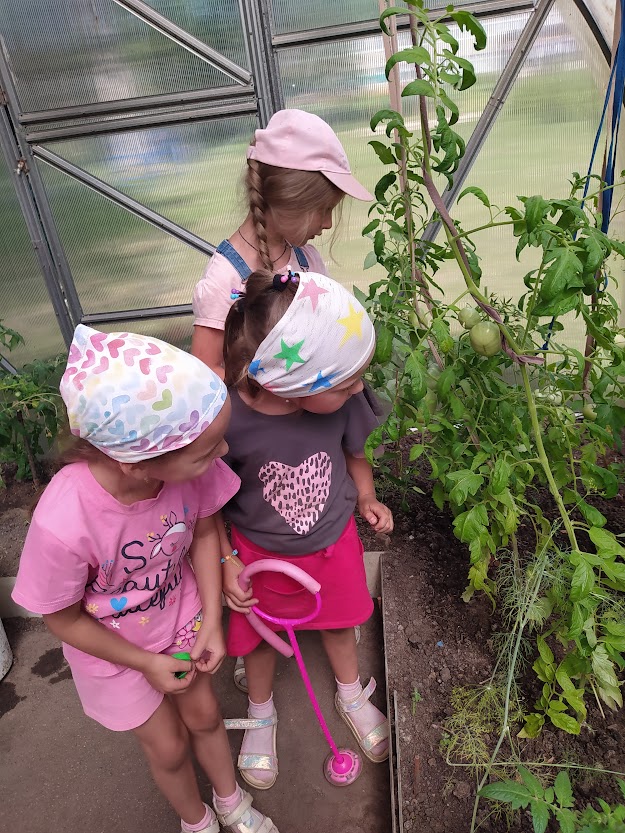 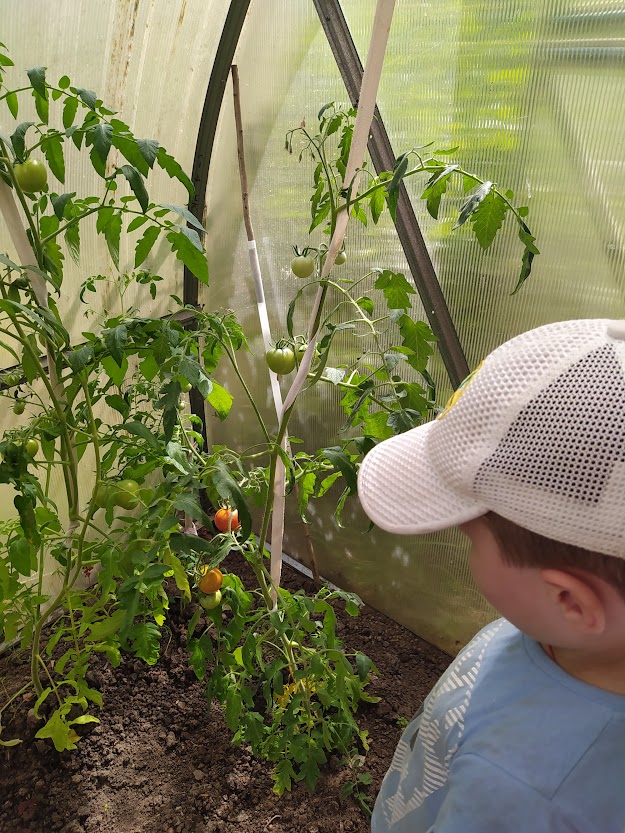 - Давайте покажем, как мы умеем помогать на огороде?Динамическая пауза «Огородники»Мы лопатки взяли (движения, изображающие носку лопаты на плече)Грядки раскопали.Раз-два, раз-два - вот как раскопали (движения в соответствии с текстом)Грабли в руки взяли. Грядки причесали.Раз-два, раз-два - вот как причесали.Семена рядами в землю мы сажали.Раз-два, раз-два -Вот как мы сажали (движения в соответствии с текстом)Мы водой прохладной грядки поливали.Раз-два, раз-два - вот как поливали (изображать полив грядок из лейки)Урожай богатый дружно собирали.Раз-два, раз-два - вот как собирали (наклоны) Воспитатель: А теперь давайте вспомним, как начиналась жизнь Помидорки? Сначала было семечко. Его посадили в землю, стали поливать. Стало греть солнышко, из семечка появился росток. Мы вырастили рассаду и пересадили ее в теплицу. Здесь ее поливали, пололи сорняки, рыхлили землю. Помидоры выросли и зацвели, пчелы из опылили и появились маленькие зеленые помидоры, которые теперь наливаются и краснеют.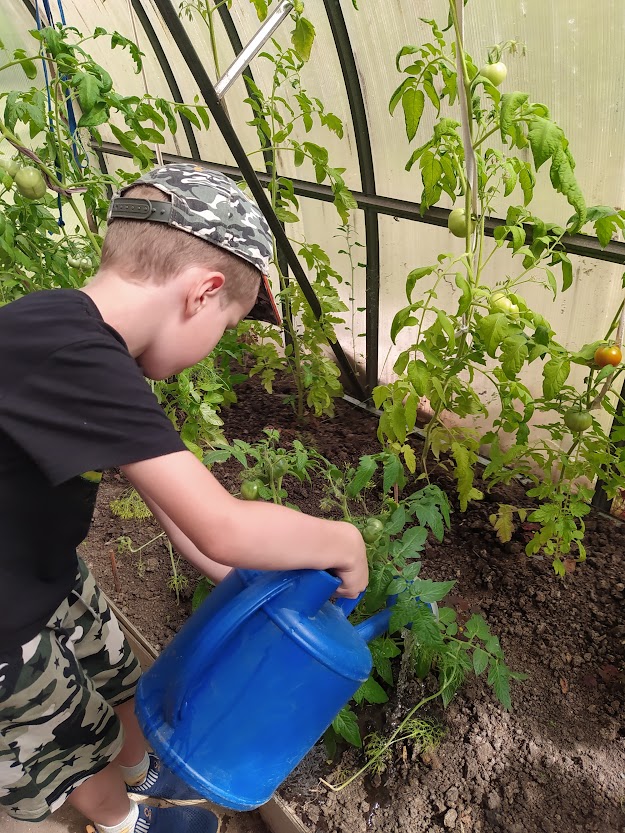 Воспитатель: Подумайте, почему мы посадили наши помидоры в теплицу, а не на грядку? (Ответы детей) Правильно, в теплице растениям всегда тепло, светло, земля удобрена и влага быстро из земли не испарятся. А овощам что еще нужно? Тепло, светло, сыро - вот они хорошо растут и зреют.Воспитатель: -Ребята, а что можно приготовить из красного помидора?Ответы детей (салат, томатный сок, томатную пасту, замариновать и др.).Воспитатель: Давайте мы с вами сейчас вернемся на участок и свои впечатления отразим в совместном творчестве. Нарисуем помидоры в большой банке, как мамы и бабушки делают заготовки на зиму. Дети по подгруппам проходят к столу с макетом банки и рисуют гуашью помидоры.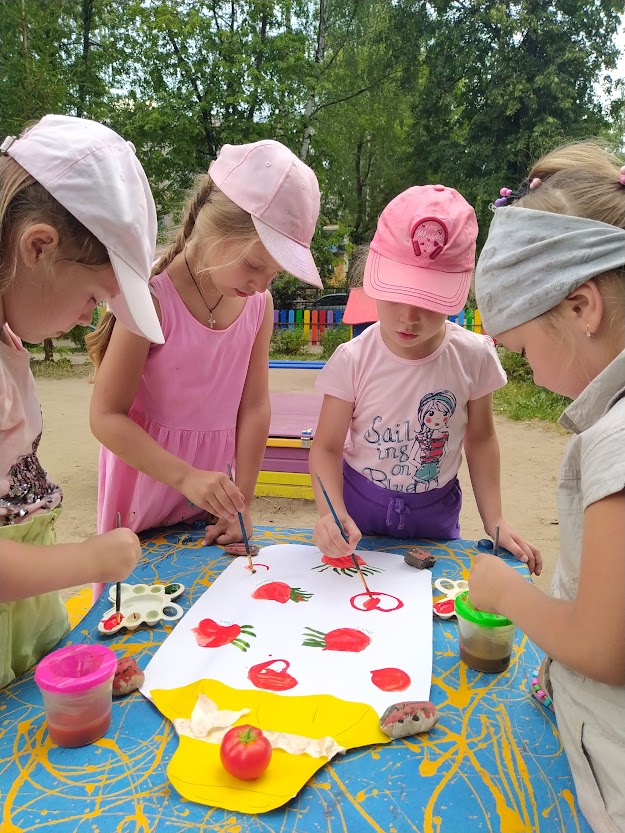 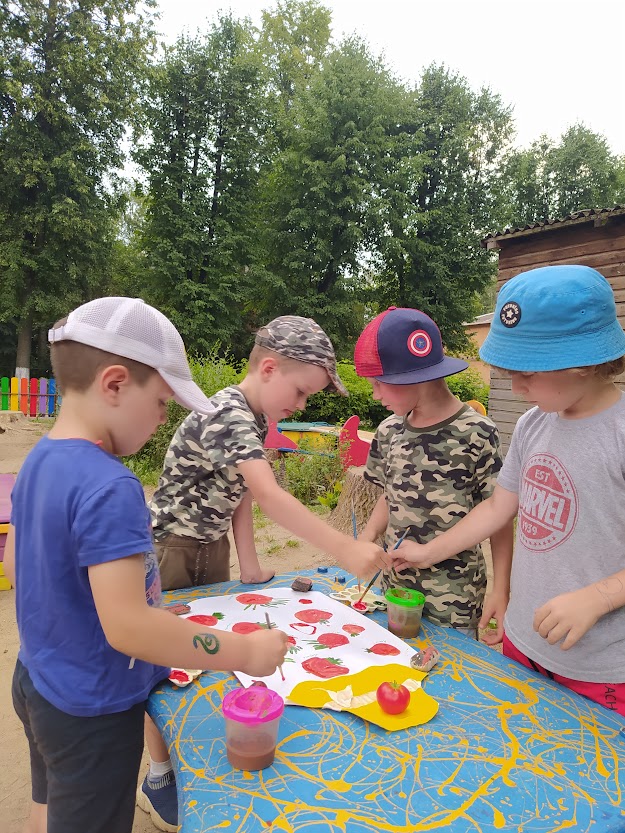 Воспитатель: Какие вы молодцы отличные «Помидоры на зиму» заготовили!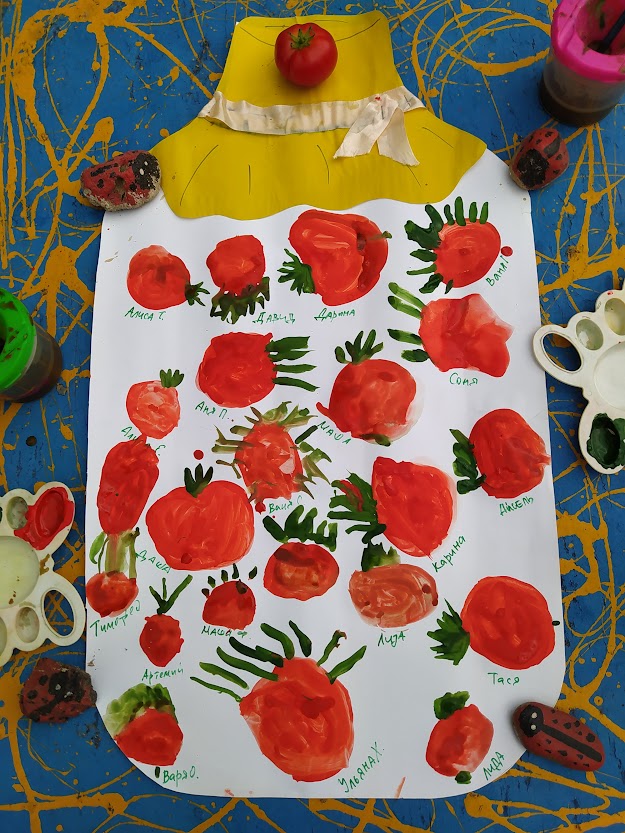 Удивляется народ:Что за чудо-огород?Помидоры, огурцыЗреют дружно – молодцы!И все дружно говорят:«Мы растем здесь для ребят!»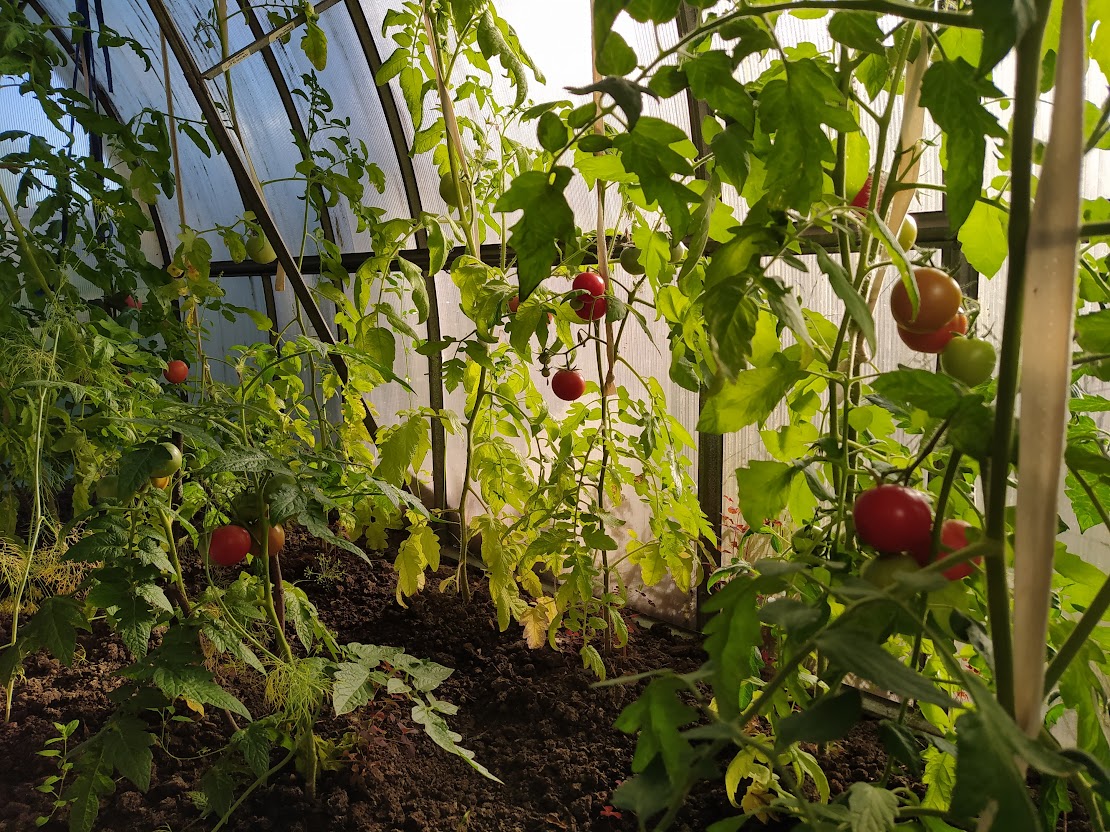 